Болезни системы кровообращения (БСК) являются одной из самых актуальных проблем научной медицины и практического здравоохранения в мире. В нашей стране БСК занимают первое место среди причин смерти и инвалидности. С целью эффективной профилактики, снижения заболеваемости, смертности, инвалидности населения от БСК с января месяца возобновились акции в учреждениях и организациях.Ветковским районным ЦГЭ совместно с Ветковской центральной районной поликлиникой 14 марта 2023 года организована и проведена профилактическая акция на базе ТЦ «Гончаров и К», направленная на профилактику болезней системы кровообращения. В ходе акций, все желающие бесплатно измерили артериальное давление, проконсультировались и получили консультацию специалистов по правильной методике его измерения и профилактике заболеваний сердечно-сосудистой системы, прошли анкетирование, а также задали интересующие  вопросы. Проведено измерение артериального давления у 19 человек, выявлено 2 (10%) человек с повышенным уровнем артериального давления. Оказана неотложная медицинская помощь во время акции 2 человекам. Во время акций направлены на приём к территориальному врачу-терапевту, к врачу-кардиологу, врачу-неврологу 4 человека. 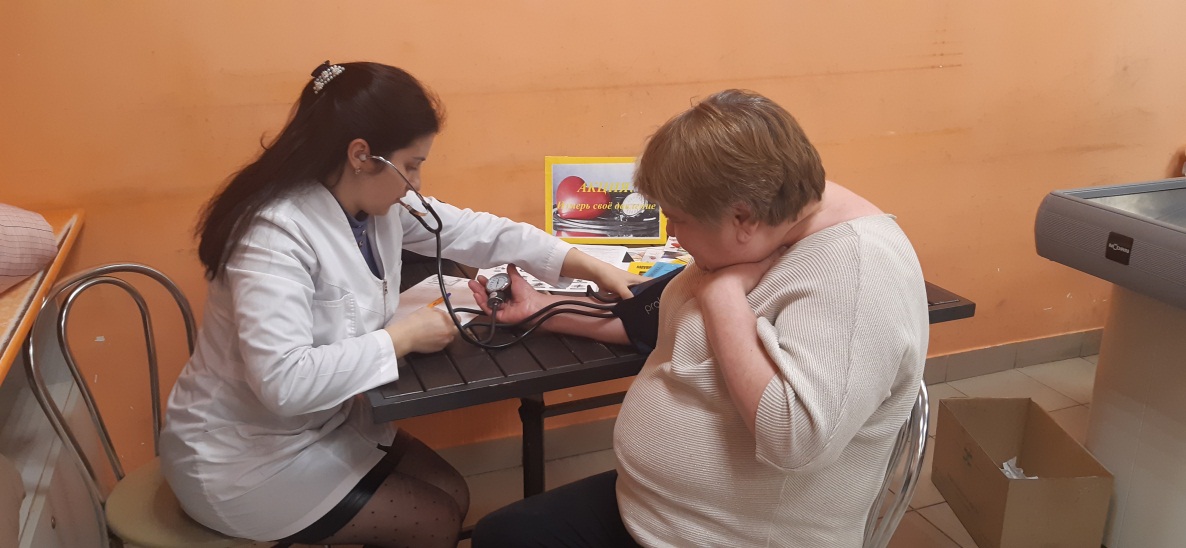 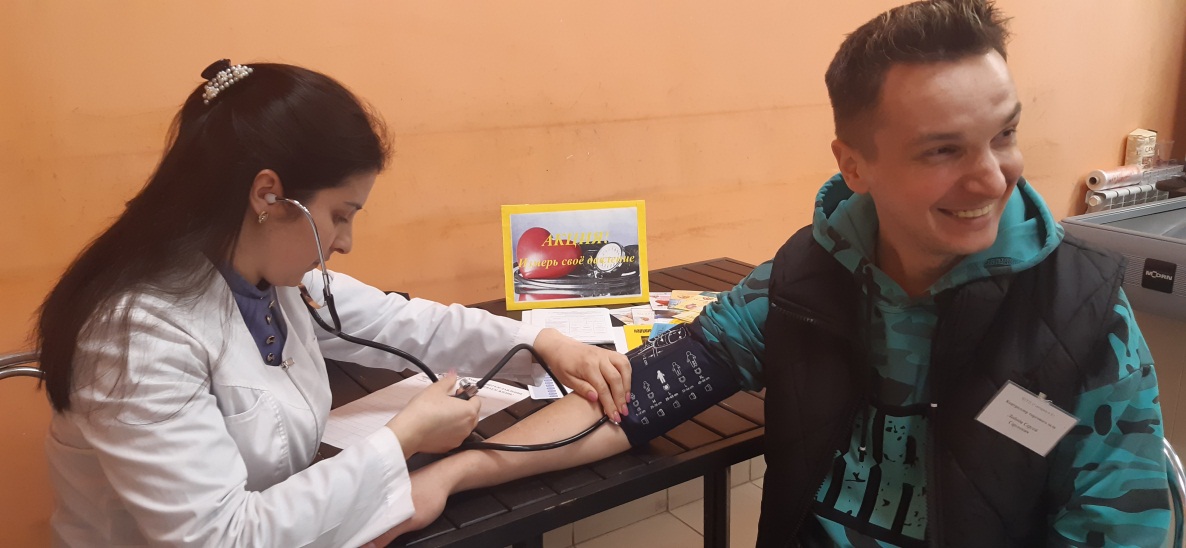 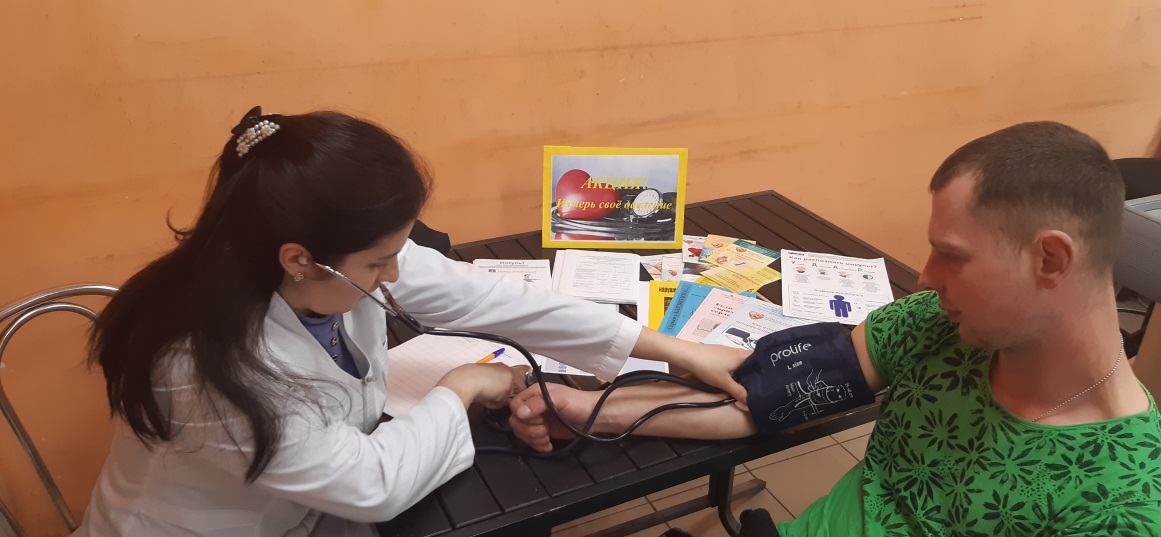 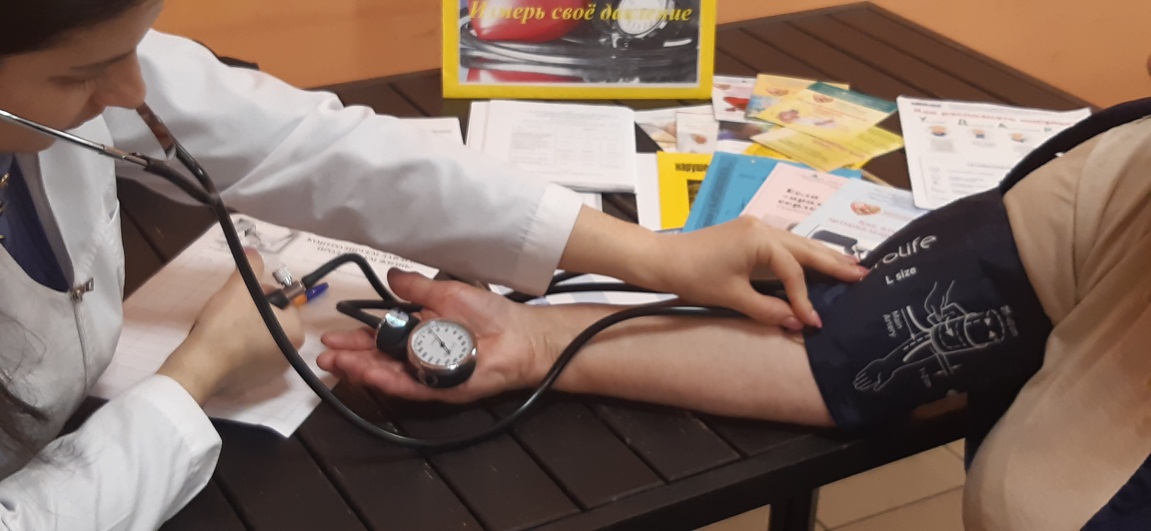 